Pomoc dla Szymona Łużnego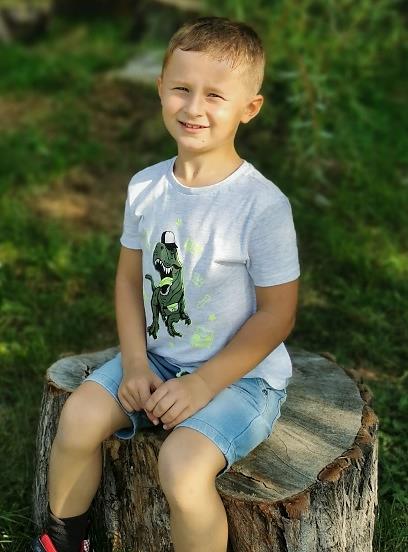 z Przedszkola Publicznego Nr 7 w GłogowieZWRACAMY SIĘ DO PAŃSTWA Z PROŚBĄ O WSPARCIE I POMOC DLA NASZEGOPRZEDSZKOLAKA SZYMONA ŁUŻNEGO.POD KONIEC ROKU DOWIEDZIELIŚMY SIĘ O CIĘŻKIEJ CHOROBIE CHŁOPCA.DZIECKO WYMAGA INTENSYWNEGO I DŁUGOTRWAŁEGO LECZENIA .W JAKI SPOSÓB MOŻEMY POMÓC SZYMONKOWI I JEGO RODZINIE:- ODDANIE KRWI ( MOŻE BYĆ KAŻDA GRUPA)ZE WSKAZANIEM – SZYMON ŁUŻNY WROCŁAW „PRZYLĄDEK NADZIEI”,WPŁATY DAROWIZNY NA KONTO GŁOGOWSKIEGO STOWARZYSZENIA „OTWARTE DRZWI” : BANK SANTANDER  84 1090 2079 0000 0001 1700 5183W TYTULE PRZELEWU NALEŻY WPISAĆ „SZYMON ŁUŻNY”,MOŻNA PRZEKAZAĆ SWÓJ 1% Z PODATKU                                                       FUNDACJA NA RATUNAK DZIECIOM Z CHOROBĄ NOWOTWOROWĄ                                                                KRS: 0000086210 CEL SZCZEGÓŁOWY : SZYMON ŁUŻNYZBIÓRKA PUBLICZNA NR 2021/93/OR PT: „STRAŻAK, SZYMON ZWYCIĘŻCA”LICZYMY NA PAŃSTWA POMOC.